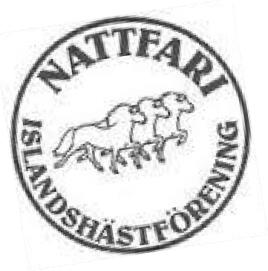                     Förslag till Föredragningslista till                              Nattfaris årsmöte 2023: Punkter som skall vara med på den slutgiltiga föredragningslistan:Arvoden:   Styrelsemedlemmarnas, samt revisorernas arvoden under 2023. Reseersättning till möten.Sponsring:  Till de ryttare som deltar i ett SM.     Ungdomssponsringen, till valfri träning, kurs eller tävling under 2023.Ev inkomna motioner från medlemmar:Inga inkomna ännu